                                                                                                                         20-12-2022Χρωματίζω με γαλάζιο το ακέραιο μέρος του δεκαδικού αριθμού       και με κίτρινο το δεκαδικό του μέρος .  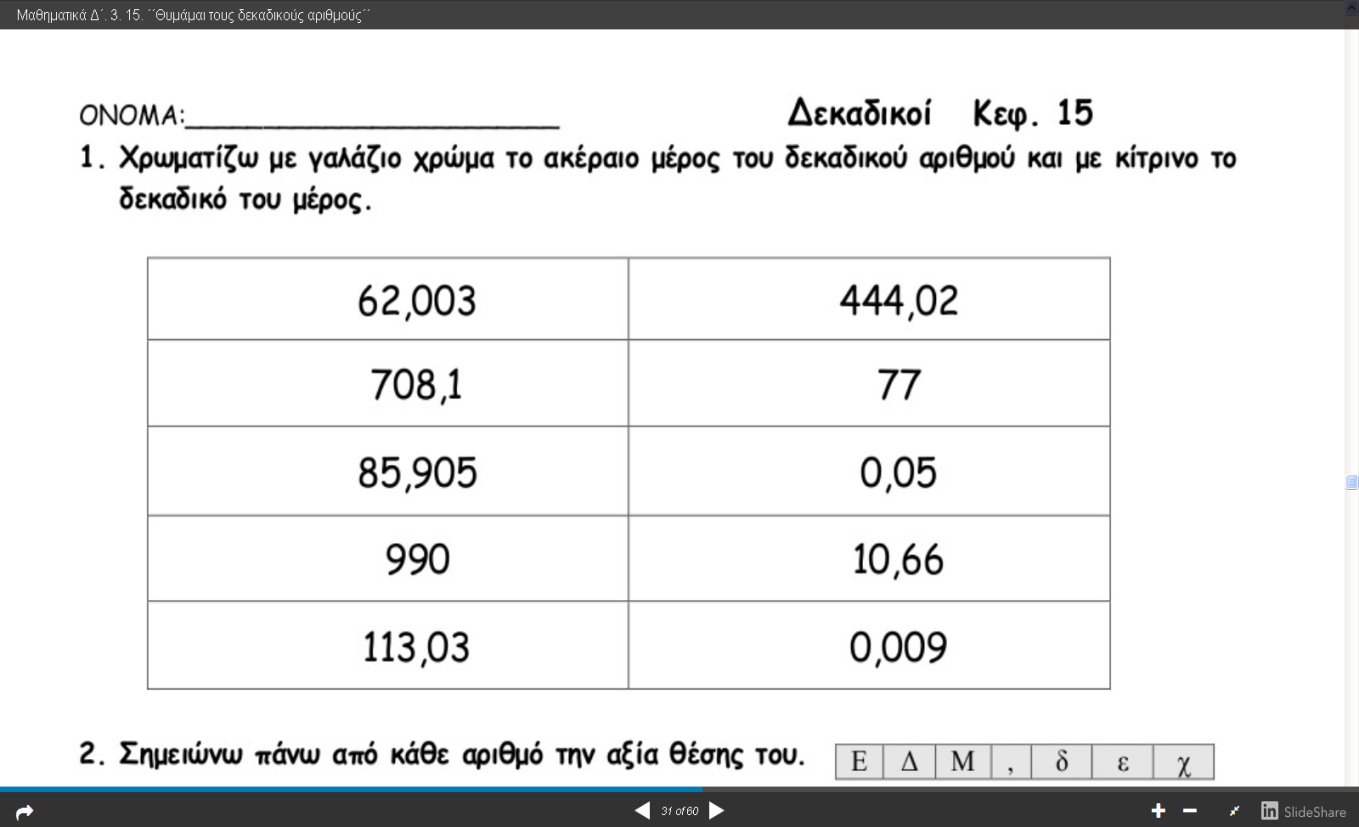 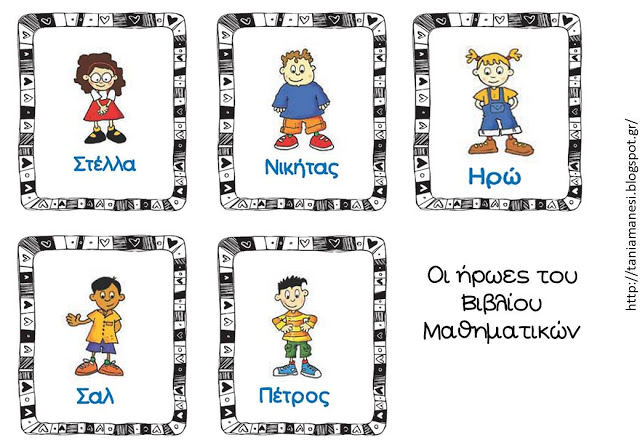 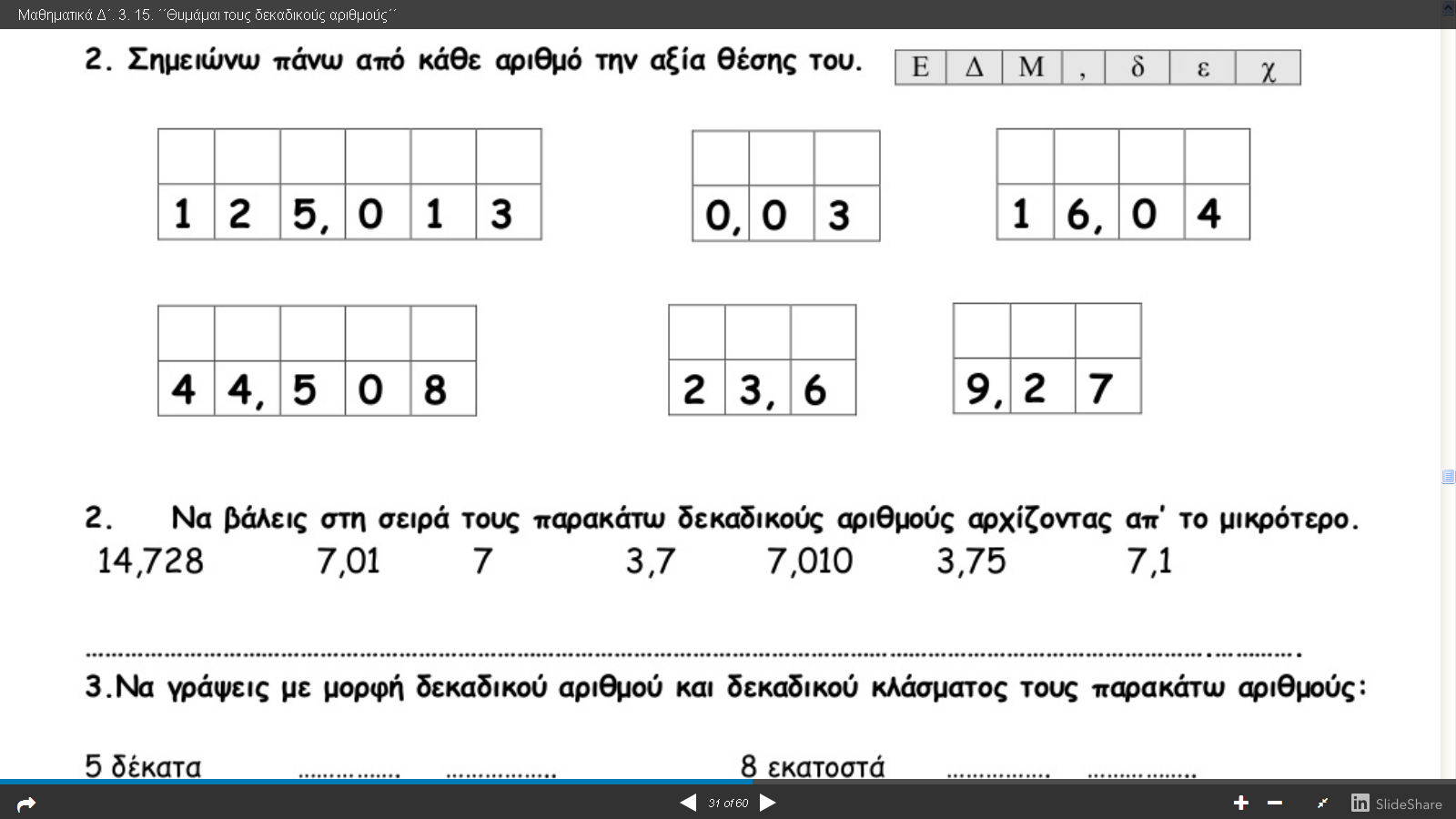 Γράφω πάνω από κάθε αριθμό την αξία της θέσης του:     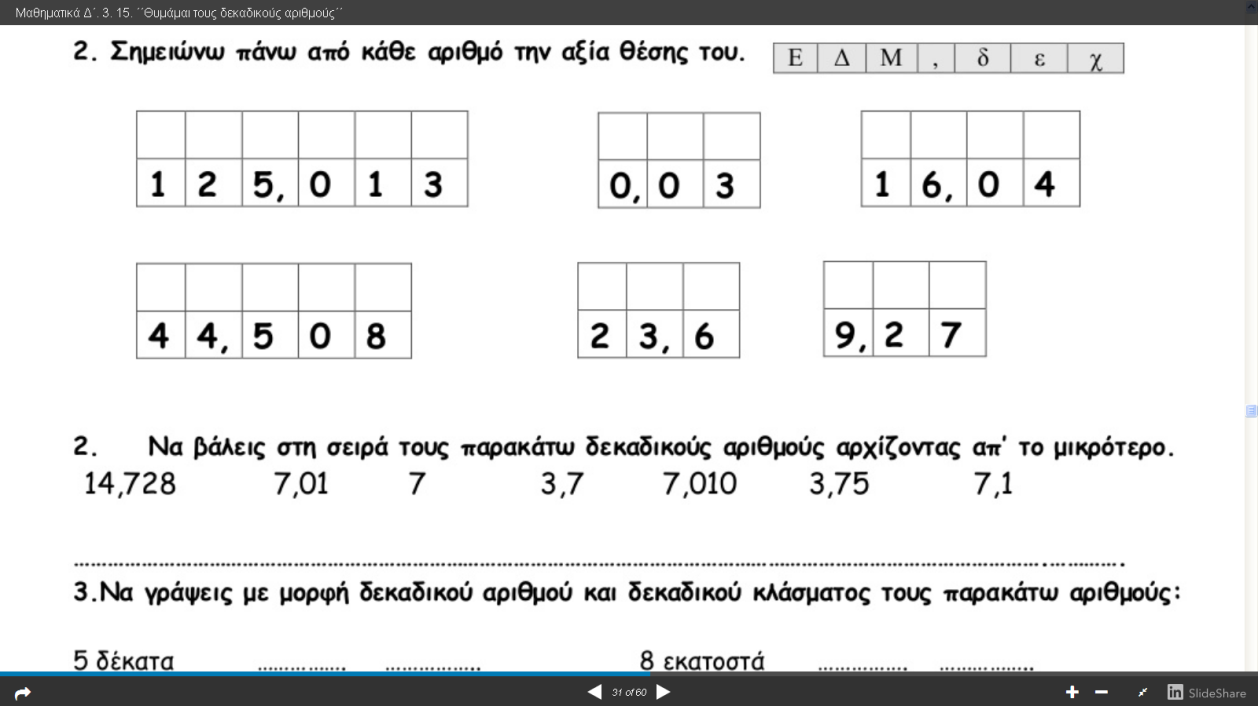 Βάζω στη σειρά τους δεκαδικούς αριθμούς αρχίζοντας από τον μικρότερο :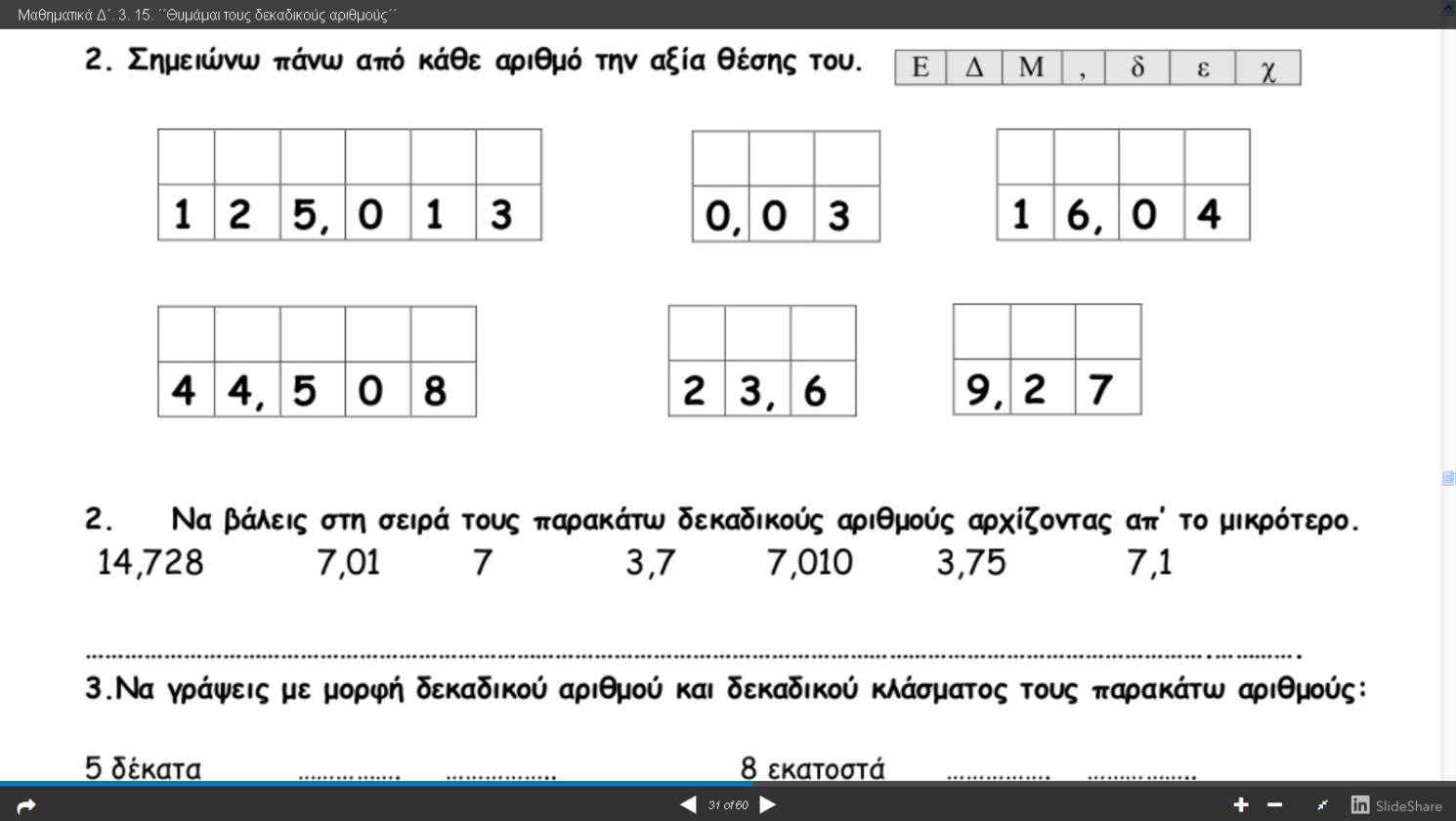 Γράφω τους αριθμούς , ως δεκαδικούς και ως δεκαδικά κλάσματα: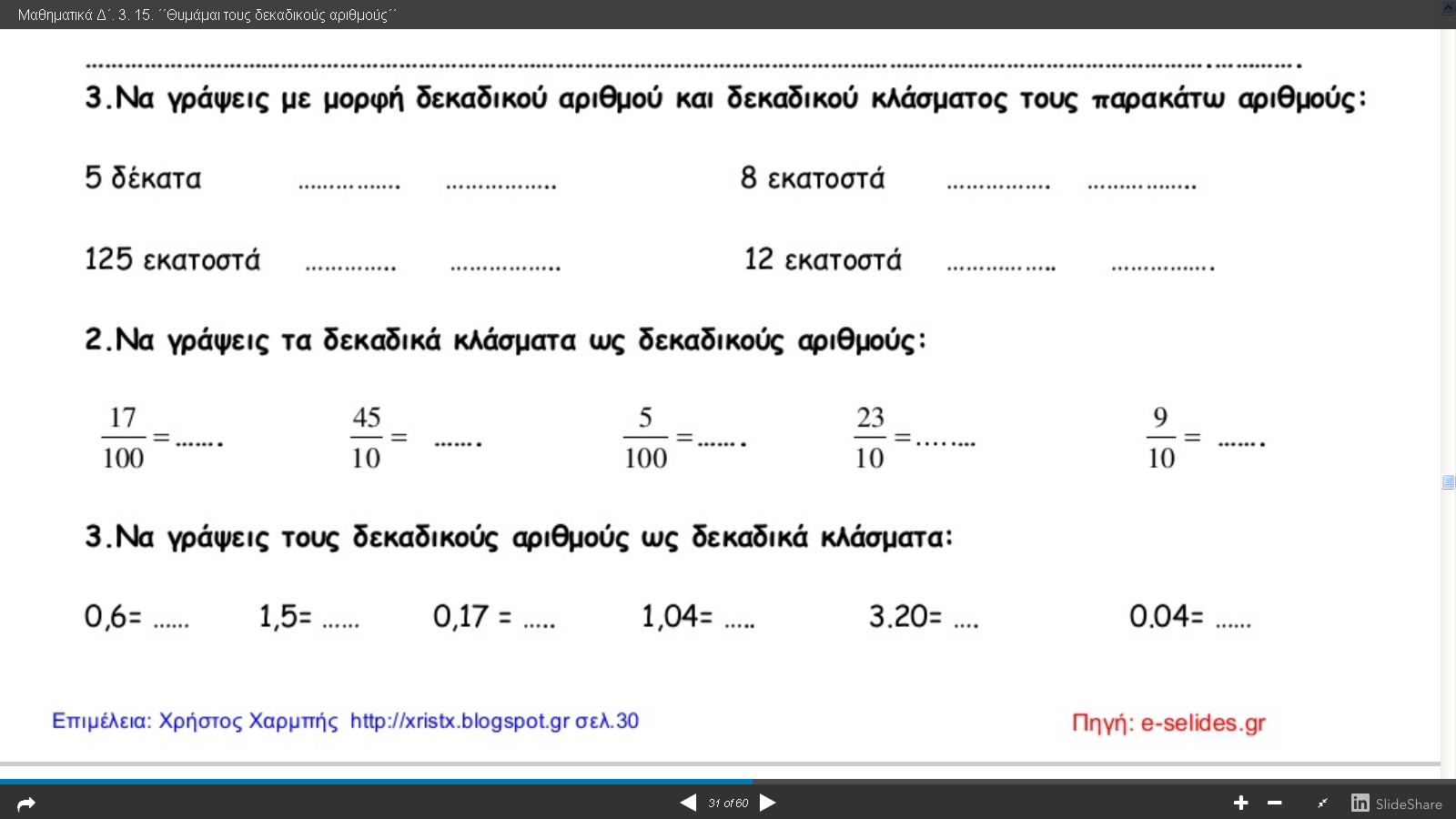   Γράφω τους δεκαδικούς αριθμούς σαν δεκαδικά κλάσματα και τα δεκαδικά κλάσματα σαν δεκαδικούς αριθμούς :    Συμπληρώνω ή  χρωματίζω   ό,τι λείπει : 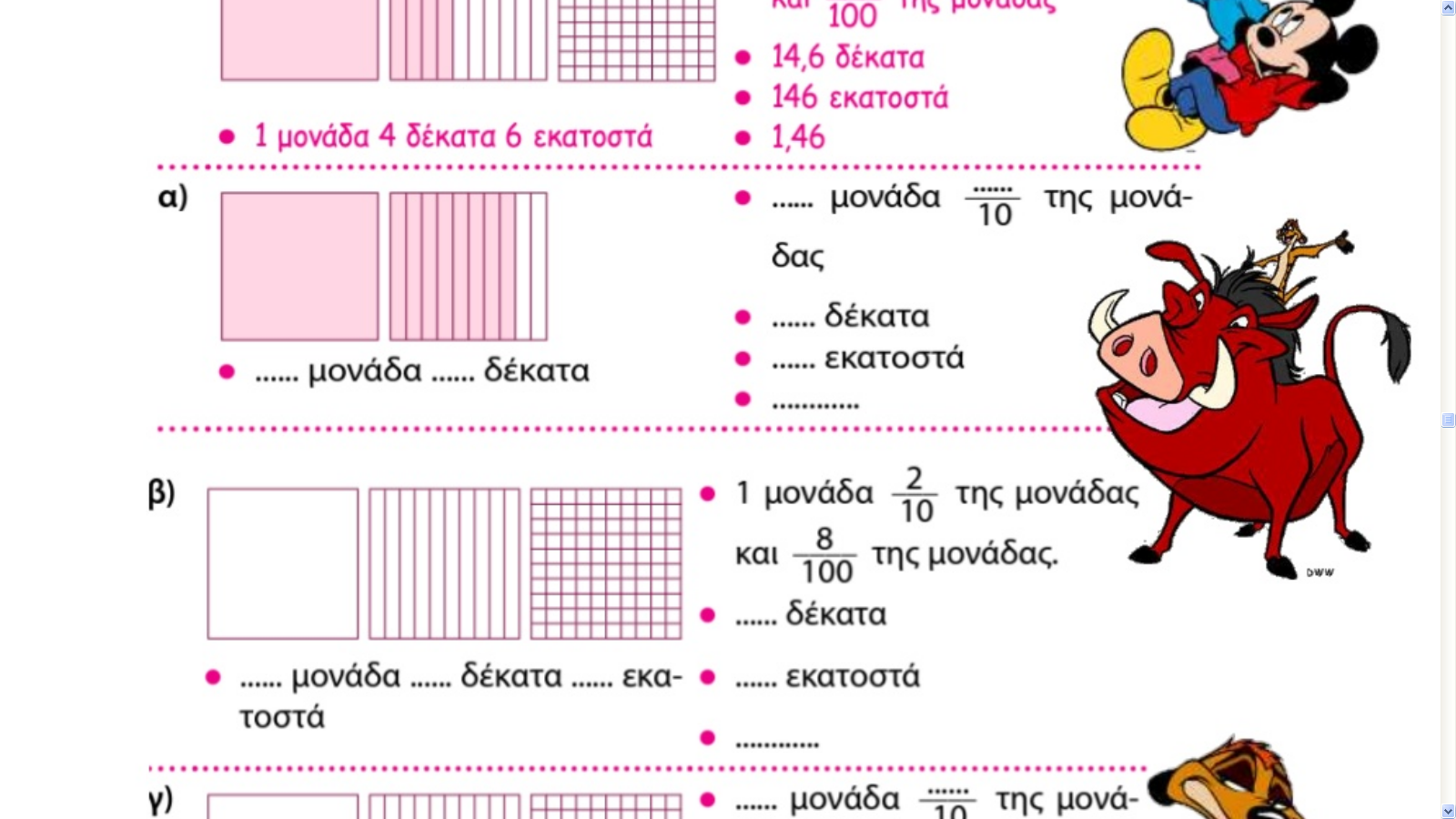    Συμπληρώνω τα κενά με τα σύμβολα  < ,  > ,   =  .  : 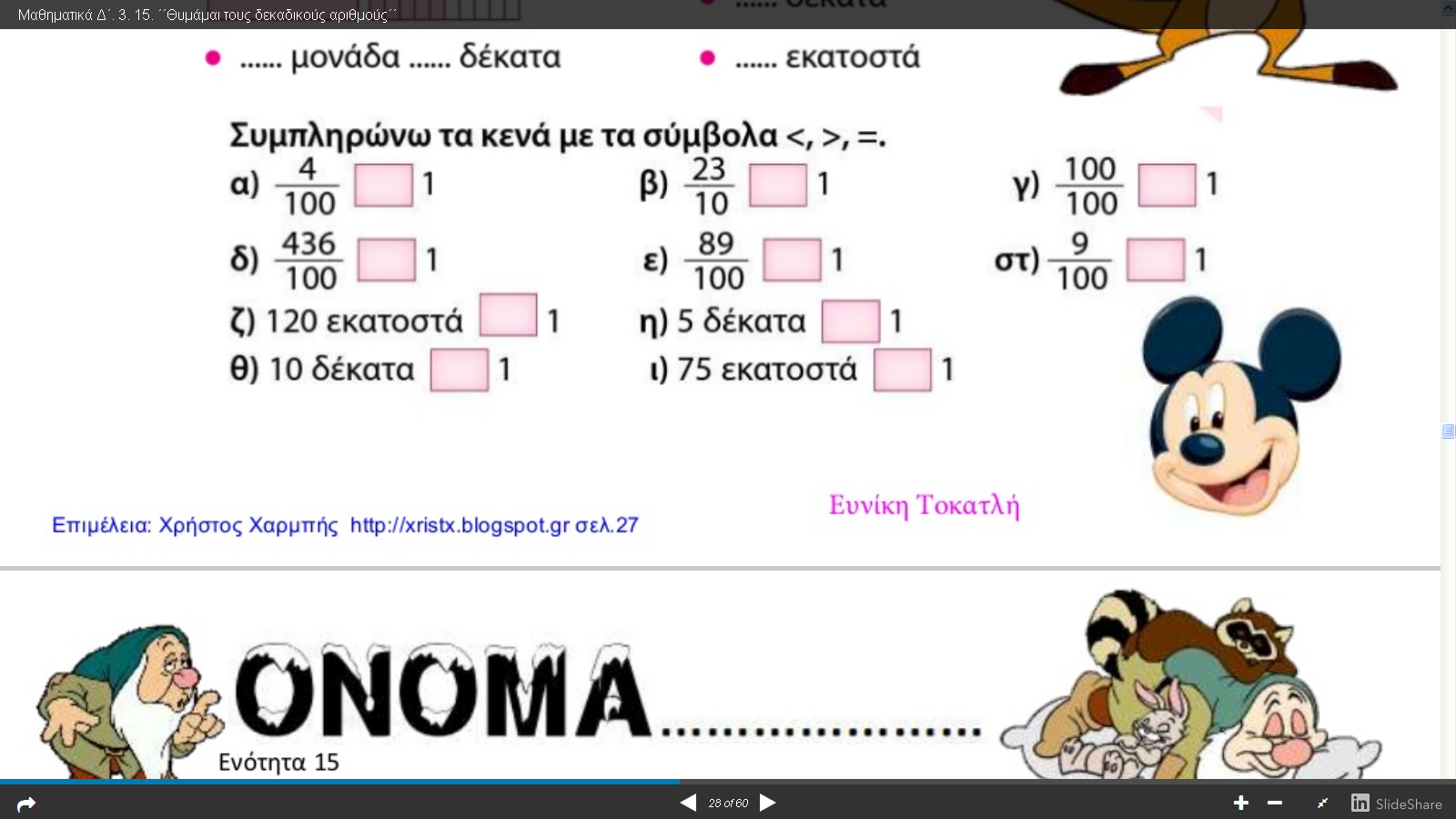 